________________________________________________________________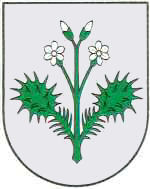 OPĆINA DUBRAVICAP  O  Z  I  V             kojim se pozivate na 20. sjednicu Općinskog vijeća Općine Dubravica koja će se održati u ponedjeljak, 04. studenog 2019. godine u prostoriji vijećnice Općine Dubravica s početkom u 19.00 sati.               Za sjednicu se predlaže sljedeći:DNEVNI  RED Usvajanje zapisnika 19. sjednice Općinskog vijeća Općine DubravicaDonošenje Odluke o visini paušalnog poreza po krevetu, po smještajnoj jedinici u kampu i/ili kamp odmorištu, po smještajnoj jedinici u objektu za robinzonski smještaj,za djelatnosti iznajmljivanja i smještaja u turizmu na području Općine Dubravica za 2020. godinuDonošenje Odluke o raspisivanju javnog natječaja za zakup poljoprivrednog zemljišta u vlasništvu Republike Hrvatske na području Općine DubravicaDonošenje Javnog natječaja za zakup poljoprivrednog zemljišta u vlasništvu Republike Hrvatske na području Općine DubravicaDonošenje Odluke o imenovanju članova Povjerenstva za zakup na poljoprivrednom zemljištu u vlasništvu državeDonošenje Odluke o davanju ovlaštenja općinskom načelniku za donošenje Pravilnika o izmjeni Pravilnika o radu i unutarnjem redu Jedinstvenog upravnog odjela Općine DubravicaZamolbe građanaInformacije i prijedloziRaznoKLASA: 021-05/19-01/6URBROJ: 238/40-02-19-1	     Dubravica, 25. listopad 2019. godine                                                                           Predsjednik Općinskog vijeća	         Općine Dubravica 			 					Ivica Stiperski